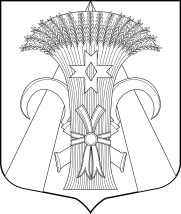 МУНИЦИПАЛЬНЫЙ СОВЕТ МУНИЦИПАЛЬНОГО ОБРАЗОВАНИЯПОСЕЛОК ШУШАРЫРЕШЕНИЕот 07 августа 2019 г.                                                                                                          № 26О предложении в состав   Избирательной комиссии внутригородского муниципального образования Санкт-Петербурга поселок Шушары В связи с досрочным прекращением полномочий члена Избирательной комиссии внутригородского муниципального образования Санкт-Петербурга поселок Шушары с правом решающего голоса Кузнецовой Марии Сергеевны, назначенной  в состав  Избирательной комиссии внутригородского муниципального образования                   Санкт-Петербурга поселок Шушары  по предложению Санкт-Петербургского регионального отделения Всероссийской политической партии «Единая Россия», руководствуясь  Федеральным  законом от 12.06.2002 № 67-ФЗ «Об основных гарантиях избирательных прав и права на участие в референдуме граждан Российской Федерации», на основании решения Президиума Регионального политического совета                     Санкт-Петербургского регионального отделения Всероссийской политической партии «Единая Россия» от 05.08.2019Муниципальный Совет РЕШИЛ:Назначить членом избирательной комиссии внутригородского муниципального образования Санкт-Петербурга поселок Шушары с правом решающего голоса Иванову Ирину Борисовну, 08.02.1959 года рождения, по предложению Санкт-Петербургского регионального отделения Всероссийской политической партии «Единая Россия».Опубликовать настоящее решение в муниципальной газете «Муниципальный Вестник «Шушары» и разместить на официальном сайте: мошушары.рф.Настоящее решение вступает в силу со дня его принятия. Направить настоящее решение в Санкт-Петербургскую Избирательную комиссию и избирательную комиссию внутригородского муниципального образования               Санкт-Петербурга поселок Шушары.Контроль за выполнением настоящего решения возложить на Главу муниципального образования – Председателя Муниципального Совета Тихомирова Р.В.Глава муниципального образования – Председатель Муниципального Совета			                          Р.В.Тихомиров